BRIEF FORMDIPLOMA OF ART AND CREATIVITY (ADVANCED)Student name: 	Date: 	Module 1:  Get Down and DirtyProject 2: MaterialityExpected duration: 3 weeks full-time or 6 weeks part-timePart One -	You fill out:PROJECT GOAL:What do you want to achieve for this project?To gain an understanding of MATERIALITY and personal engagement with their properties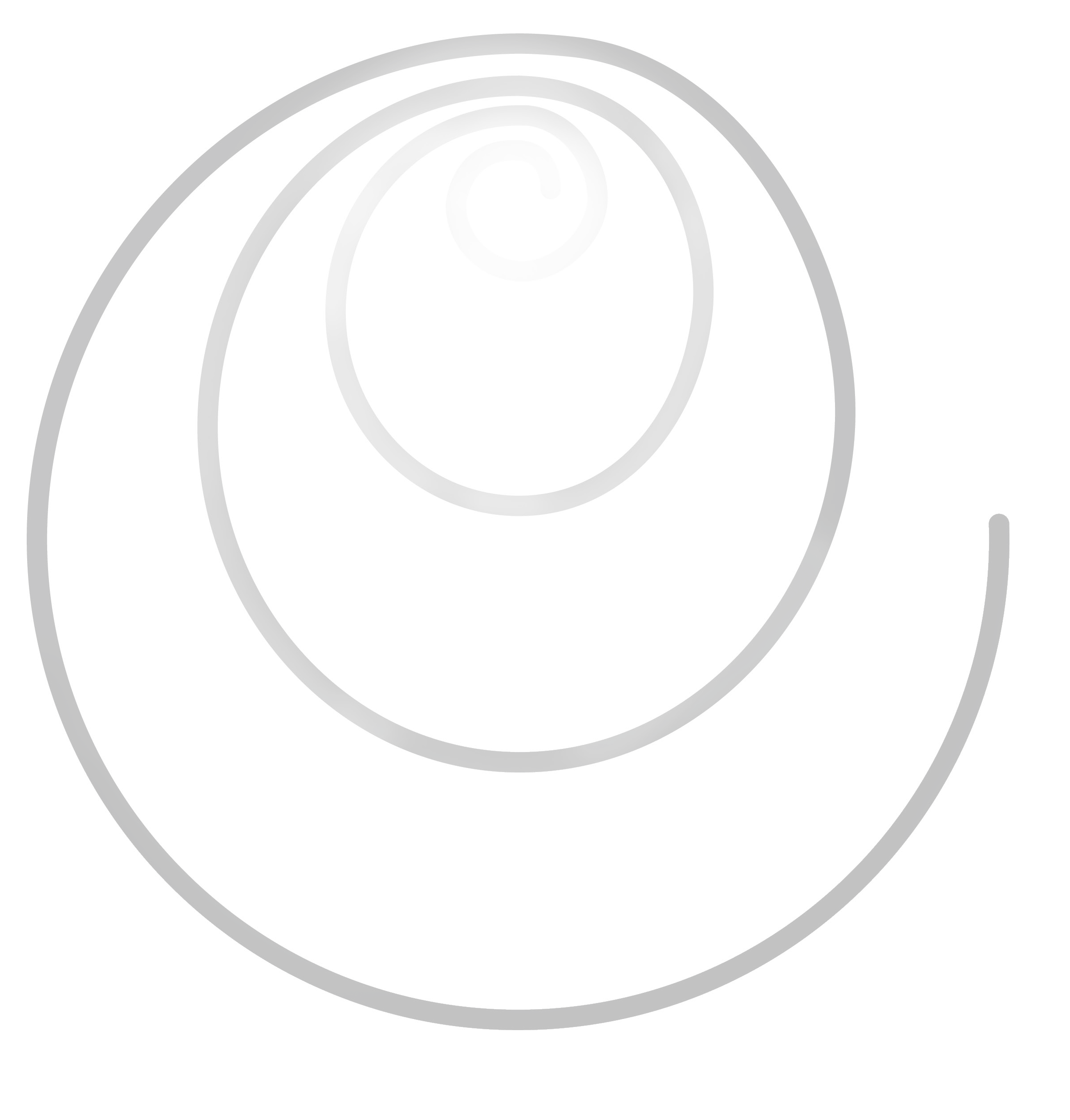 IDEA:What do you plan to do in this project?ACTION:What actions are you going to take to achieve your idea? Make a work(s) of art in which the materials remain evident Make a work(s) of art in which the materials are ‘lowered’Part Two -	For discussion with your mentor or programme facilitator during your summative assessment:FEEDBACK:Show your work to others. How did they respond?Did your work achieve the intended purpose?REVIEW:What did you create? What actions have you taken? What worked well?EVOLVE:What new actions could you explore further?What tactics would you repeat? What do you want to do next?